CENTRO  ESCOLAR  ALBATROSGEOGRAFÍAPRIMERO DE SECUNDARIATAREA # 14Semana del 21 al 25 de febrero 2022FAVOR DE COLOCAR # DE TAREA Y TU NOMBRE COMPLETOTEMA: CAUSAS Y CONSECUENCIAS DE LA MIGRACIÓNACTIVIDAD:Lee la siguiente historia y responde.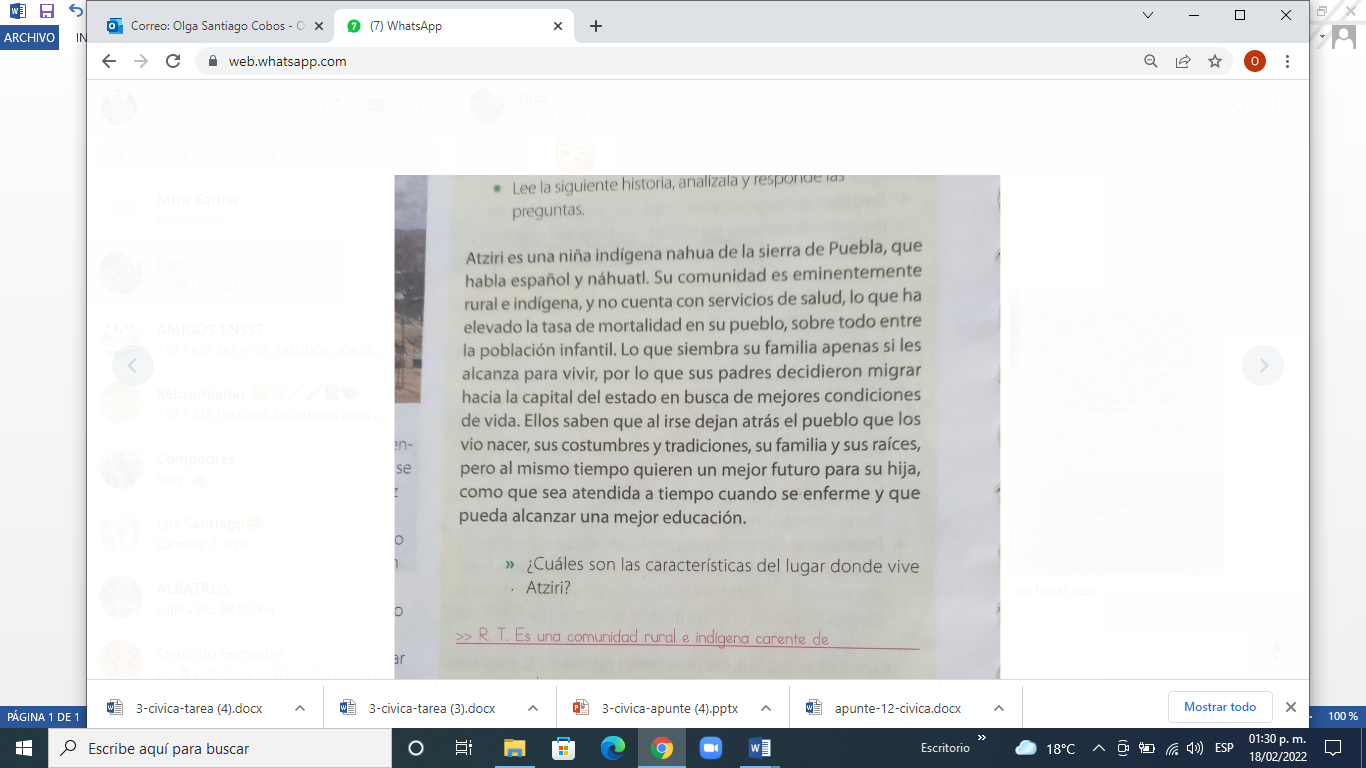 1.-¿CUÁLES SON LAS CARACTERÍSTICAS DEL LUGAR DONDE VIVE ATZIRI?2.-¿CUÁLES FUERON LAS CAUSAS POR LAS QUE LA FAMILIA DE ATZIRI SALIÓ DE SU PUEBLO?3.-¿ESAS CAUSAS SON SOCIALES, CULTURALES, ECONÓMICAS O POLÍTICAS?4.-¿DE QUÉ FORMA SE PODRÍA EVITAR QUE LA FAMILIA DE ATZIRI SE FUERA DE SU COMUNIDAD?5.-¿QUÉ CONSECUENCIAS TRAERÁ PARA SU FAMILIA ABANDONAR EL LUGAR DONDE VIVE?